MANUALPELAKSANAAN STANDAR SARANA DAN PRASARANA PENGABDIAN UNIVERSITAS MUSLIM NUSANTARA AL WASHLIYAHProsesPenanggung JawabPenanggung JawabPenanggung JawabTanggalProsesNamaJabatanTanda TanganTanggal1. Perumusan Wilda Sri Munawaroh, SE, M.AkGugus Penjamin Mutu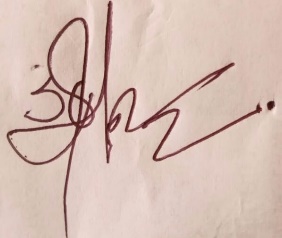 2.PenetapanShita Tiara, SE, M.Ak, M.SiDekan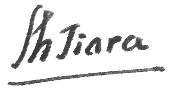 3. PemeriksaanAlistraja Dison Silalahi, SE, M.SiKetua Senat FE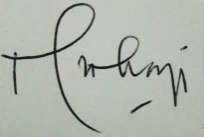 4. PengendalianRukmini, SE, M.SiWakil Dekan 1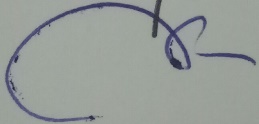 AVisiMenjadi Universitas Unggul dalam penyediaan sumber daya manusia berkualitas dan berjiwa Islami pada Tahun 2035MisiMenyelenggarakan pendidikan berkualitas tinggi dengan menggunakan pendekatan pembelajaran yang efektif untuk mampu memenuhi tuntutan masyarakat.Menyelenggarakan penelitian dalam rangka mengembangkan ilmu pengetahuan dan teknologi, serta meningkatkan kesejahteraan.Menyelenggarakan pengabdian kepada masyarakat untuk dapat mendorong dan mengangkat martabat masyarakatMembentuk insan akademik yang menjunjung tinggi keluhuran budaya dan nilai-nilai islam.Menyelenggarakan kerjasama dengan berbagai pihak yang saling menguntungkan dengan ketentuan tidak melanggar hukum yang berlaku dan sesuai dengan norma dan etika yang ada.TujuanUMN Al Washliyah bertujuan membentuk Sarjana. Magister dan Doktor yang bertaqwa, berpengetahuan luas, berbudi pekerti yang luhur. Cerdas dalam berjuang menuntut kebahagiaan dunia akhiratMengembangkan dan menyebarkan ilmu pengetahuan, teknologi dan atau seni serta mengupayakan penggunaannya untuk meningkatkan taraf hidup masyarakat.Menghasilkan lulusan yang :Berkualitas akademik dan/atau profesional yang relevan dengan perkembangan tuntutan pembangunan dan atau mayarakat.Berwawasan keislaman dan berakhlakulkarimah, amanah dan jujur, tanggap terhadap perubahan jaman serta mampu berkompetisi dalam kehidupan global secara kreatif untuk menyikapi kebutuhan pembangunan dan atau masyarakatMemiliki kemampuan meneliti yang optimal untuk kepentingan mutu akademik dan mutu kehidupan masyarakat melalui kegiatan-kegiatan akademik dan pengabdian masyarakat.Menjadikan UMN Al Washliyah lembaga yang kompetitif untuk pengembangan kualitas pendidikan, dan pengabdian pada masyarakat serta menyiapkan SDM yang terampil menghadapi tantangan global penelitianMenjalin kerjasama dengan berbagai pihak yang saling menguntungkan dengan ketentuan tidak melanggar hukum yang berlaku sesuai dengan norma dan etika yang ada.B.Tujuan Manual Untuk menetapkan kriteria minimal sarana dan prasarana yang diperlukan untuk menujang kebutuhan isi dan proses pengabdian kepada masyarakat dalam rangka memenuhi hasil pengabdian kepada masyarakat.C.Luas Lingkup Manual dan PenggunaanyaLuas lingkup manual pelaksanaan standar sarana dan prasarana adalah pedoman bagaimana melaksanakan agar standar sarana dan prasarana yang ditetapkan dapat dicapai atau dipenuhi dengan memperhatikan kesesuaian antara tujuan dan capaian kegiatan. Standar sarana dan prasarana pengabdian mencakup dua hal yaitu sarana dan prasaran yang menunjang kegiatan pengabdian kepada masyaarakat seperti laboratorium yang sesuai dengan kebutuhan dosen dan mahasiswa dan sarana dan prasarana yang memenuhi standar mutu, keselamatan kerja, kesehatan, kenyamanan, dan keamanan.D.Definisi IstilahStandar sarana dan prasarana pengabdian kepada masyarakat merupakan kriteria minimal tentang sarana dan prasarana yang diperlukan untuk menujang proses pengabdian kepada masyarakat dalam rangka memenuhi hasil pengabdian kepada masyarakat.Standar adalah kualifikasi, kriteria, ukuran, patokan, spesifikasi minimall yang harus dicapai atau dipenuhi.Pengadian kepada masyarakat adalah kegiatan sivitas akademika yang memanfaatkan ilmu pengetahuan dan teknologi untuk memajukan kesejahteraan masyarakat dan mencerdaskan kehidupan bangsa.E.Langkah-Langkah atauProsedur1.  Melakukan persiapan teknis dan/ atau administratif sesuai dengan isi prosedur standar.2.  Tim menyiapkan dokumen tertulis berupa instrumen yang memuat informasi tahapan pengadaan sarana dan prasarana pengabdiab kepada masyarakat yang terdiri atas prosedur kerja atau SOP, intruksi kerja, atau sejenisnya sesuai dengan isi standar.3. Tim mensosialisasikan isi standar sarana dan prasarana pengabdian kepada masyarakat kepada seluruh dosen, tenaga kependidikan dan mahasiswa, secara periodik dan konsisten.4. LP2M memonitoring proses kegiatan pengabdian kepada masyarakat yang menggunakan sarana dan prasarana di lingkungan UMN Al-Washliyah.F.Diagram alirterlampirG.Kualifikasi Pejabat/Petugas yang menjalankan StandarPihak yang harus melaksanakan standar adalah:LP2M UMN Al-WashliyahPejabat struktural dengan bidang pekerjaan yang terkait oleh standar saran dan prasarana pengabdian kepada masyarakat yang bersangkutanMereka yang secara eksplisit disebut didalam pernyataan standar sarana dan prasarana pengabdian kepada masyarakat yang bersangkutan.Karyawan dan dosen yang secara langsung terkait dengan pernyataan standar sarana dan prasarana pengabdian kepada masyarakat.H.Catatan dan Dokumen terkaitUntuk   melengkapi   manual   ini,   dibutuhkan   ketersediaan dokumen tertulis berupa berupa prosedur tentang suatu kegiatan sesuai isi setiap standar sarana dan prasarana pengabdian kepada masyarakat.I.ReferensiUndang-undang Republik Indonesia nomor 20 tahun 2003 tentang Sistem Pendidikan Nasional.Peraturan Pemerintah Republik Indonesia Nomor 19 Tahun 2005 Tentang Standar Nasional Pendidikan.Peraturan Pemerintah No.4 Tahun 2014 Tentang Penelenggaraan Pendidikan Tinggi Dan Pengelolaan Perguruan Tinggi.Peraturan Menteri Riset, Teknologi Dan Pendidikan Tinggi Republik Indonesia No 44 Tahun 2015.Tim Pengembangan SPMIRenstra.Statuta.No.AktivitasPelaksanaPelaksanaPelaksanaPelaksanaPelaksanaPelaksanaMutu BakuMutu BakuMutu BakuNo.AktivitasRektorLP2MDekanDosenKepalaLabReviewerLPMSyarat/PerlengkapanWaktuOutput1.Rektor UMN-AW menyetujui adanya penerimaan proposal dana hibah pengabdian kepada masyarakatUndanga, Absensi, notulen dan berita acara1 minggu 2.LP2M mensosialisasikan kegiatan pengabdian kepada masyarakat kepada  Fakultas –Fakultas di Lingkungan UMN-AW Undanga, Absensi, notulen dan berita acara3 HariPeraturan, Sistematika dan Format pengusulan3.Dekan mensosialisasikan kegiatan pengabdian masyarakat beserta peraturan dan sistematika pengusulan kepada dosen-dosen Undanga, Absensi, notulen dan berita acara3 Hari4.Dosen membuat proposal pengabdian kepada masyarakat dan melaporkan kepada kepala lab untuk meminjam alat ataupun menggunakan ruang lab.Proposal3 Minggu5.LP2M menerima usulan  dan memeriksa kelengkapan persyaratan PengabdianMasyarakat dari pengusul.1 mingguDokumen hasil pemeriksaan6.Usulan yang lulus persyaratan diberikan kepada reviewer untuk diputuskan usulan yang layak dan tidak layak7.Keputusan proposal yang didanai disahkan oleh Rektor8. LP2M melakukan monitoring dan evaluasi terhadap pelaksanaanPengabdian Masyarakat9.Laporan Akhir dan Ringkasan Hasil Pengabdian Masyarakat disahkan oleh Dekandan Pimpinan LP2M kemudian diserahkan ke LP2M dalam bentuk Hardcopy dan softcopy10.Dosen menyeminarkan hasil pengabdian kepada masyarakat dan membuat publikasi berupa jurnal atau  prosiding melalui LP2M11.LPM Monitoring dan Evaluasi kegiatan abdimas dilakukan oleh pihak LPM UMN-AW